Part A:Place Value Flower Puzzle5 x 2 = how many tens? 2x100 = how many hundreds?4,000 ÷ 2 = how many thousands?10 x 1,000 = how many ten-thousands?50 x 20,000= how many hundred thousands?Find the answer to the problems in the puzzle and color in the answer below in the appropriate colors.Color the tens yellow.Color the hundreds red.Color the thousands green.Color the ten thousands orange.Color the hundred thousands purple. 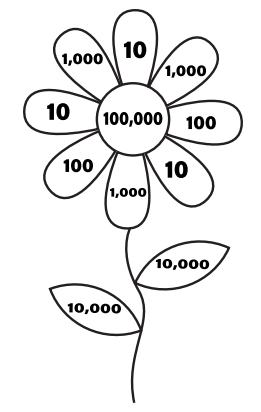 Part B:Part C:Draw a model for each multiplication statement.  Then give the answer.3 x 200 = 600                                                      4 x 30 = 120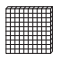 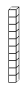 5 x 20 =100                                                            2 x 400 = 800Part D:Multiply.  You may draw a model.6 x 30 = 1803 x 500 = 1,5004 x 70 =2806 x 800 = 4,800